      Управление Госавтоинспекции Челябинской области сообщает о введении временного ограничения движения на автодороге М5 «Урал» 

      В связи с неблагоприятными погодными условиями в виде сильного снегопада, мокрого снега, местами метелями и гололедными явлениями, на участке с 1548 по 1871 км (от границы с Республикой Башкортостан до г.Челябинска) автодороги федерального значения М5 «Урал», вводится ограничение движения большегрузного автотранспорта до 12:00 часов 11.03.2021 (время окончания ограничения движения может быть изменено по причине продолжения действия неблагоприятных погодных условий). 
Госавтоинспекция рекомендует по возможности отказаться от дальних поездок в указанном направлении.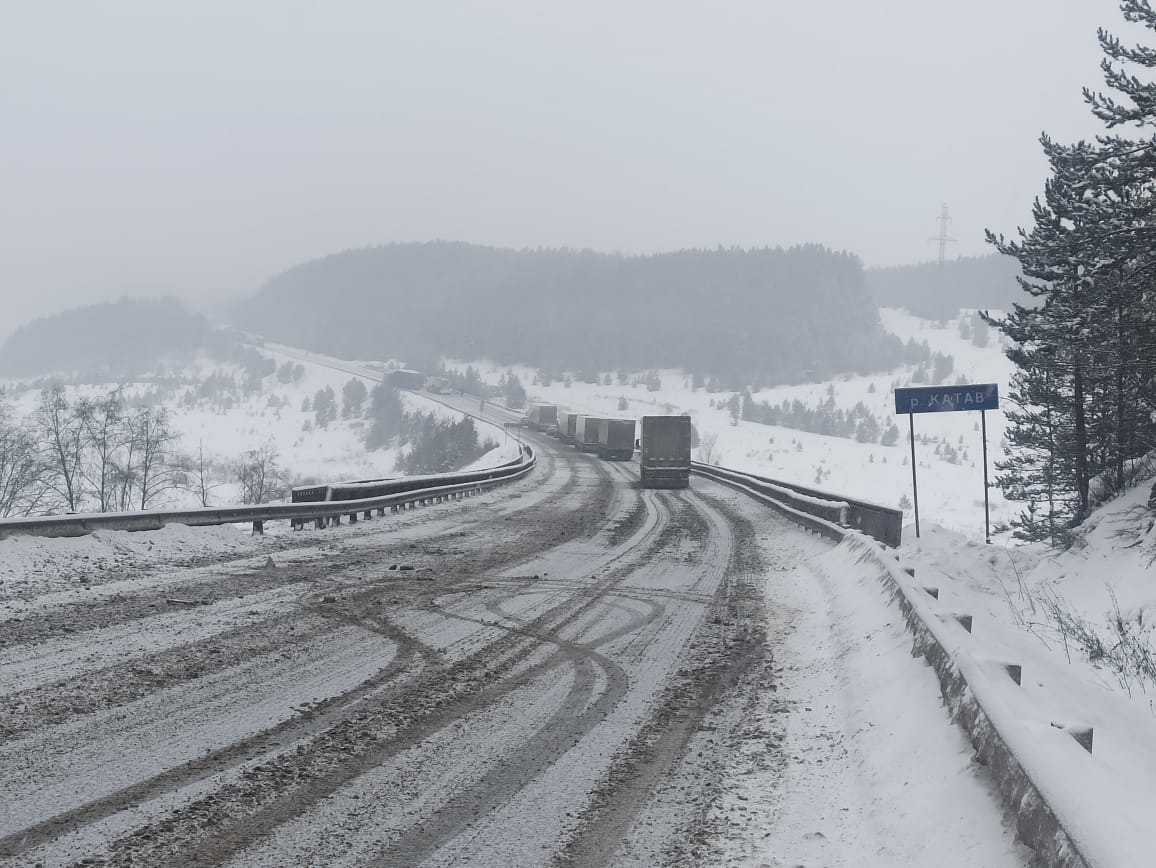 